Image Analysis WorksheetTitle: _____________________________________________________________Type of Image: ______________________________________________________________Step 1: ObservationA. Study the image for 2 minutes. Form an overall impression of the image and then examine individual items and/or people.B. Use the chart below to list people, objects, and activities in the image:Step 2: Inference/DeductionBased on what you have observed above, list three things you might infer or conclude from this image.1.2.3.Step 3: Further Questions1. What is the main message(s) in the picture? __________________________________________________________________________________________________________________________________________________________________________________________________________________________________________2. What questions does this image raise in your mind? __________________________________________________________________________________________________________________________________________________________________________________________________________________________________________3. How does this picture reflect one of the themes of the movement we are currently studying? __________________________________________________________________________________________________________________________________________________________________________________________________________________________________________Strategies for Analyzing Photographs and Illustrations(From Doing History: A Strategic Guide to Document-Based Questions)Understanding Photographs and IllustrationsPictures can contain an abundance of information. They can be in the form of a photograph or illustration. Illustrations can be in the form of paintings, drawings, engravings, sketches, and cartoons. Photographs have been around since the 1800s. Both can tell a story if you know how to “read” them.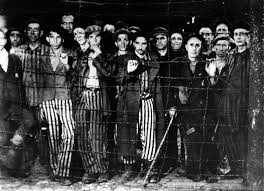 Practice: What does the photograph tell you about the treatment of people in the concentration camp?____________________________________________________________________________________________________________________________________________________________________________________________________________________________________________________________________________What to look for…PeopleObjectsActivitiesTitle or Captions – these can give hints as to time period or subjectSubject – By studying how a person or thing looks, you can get information on time periods, social class, or culture.Actions – The action can often provide information for why the photo is being taken in the first place. What did they want to capture?Objects – These are the items that are not the main subject. These objects can also tell you about time period, social class, or culture.Surroundings – These can include buildings, landscapes, or interiors. These can provide clues as to locations as well as time period and actions taking place.Look for what’s NOT there. A message can be conveyed based on what the photographer chose to leave out.